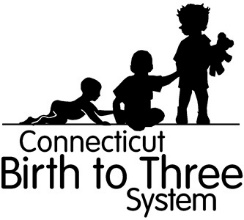 3 वर्ष से अधिक उम्र में Early Intervention Service (EIS) प्राप्त करने के लिए सहमतिबच्चे का नाम:                                             जन्म तिथि:		कनेक्टिकट Birth to Three (जन्म से तीन तक) व्यवस्था परिवारों के किसी समूह को, सभी निम्नलिखित मापदंड पूरे करने पर अपने बच्चे के तीसरे जन्मदिन के बाद Individuals with Disabilities Education Act (IDEA, दिव्यांग व्यक्ति शिक्षा अधिनियम) के भाग C के लिए पात्र बने रहने का विकल्प प्रदान करती है।  बच्चा: वर्तमान में early intervention services (EIS, प्रारंभिक हस्तक्षेप सेवाएं) प्राप्त कर रहा हो,1 मई और तीसरे जन्मदिन के बाद उसके स्कूल जाने के वर्ष के आरंभ के बीच वह 3 वर्ष का हो चुका हो, औरभाग B स्कूल-पूर्व विशेष शिक्षा हेतु पात्र होने के लिए निश्चित किया गया हो।मैं समझता/समझती हूं कि मेरे पास निम्नलिखित अधिकार हैं:IDEA में किसी भी परिवर्तन योजना की अपेक्षा में इस विस्तार द्वारा छूट नहीं दी गयी है।भाग B स्कूल-पूर्व विशेष शिक्षा हेतु मेरे स्कूल जिला द्वारा पात्रता निश्चित करते समय मेरे बच्चे की Individualized Family Service Plan (IFSP, व्यक्तिगत परिवार सेवा योजना) में उल्लिखित सभी प्रारंभिक हस्तक्षेप सेवाएं जारी हैं।इस विस्तार द्वारा 3 वर्ष की आयु तक free appropriate public education (FAPE, निःशुल्क उपयुक्त सार्वजनिक शिक्षा) की किसी भी अपेक्षा से छूट नहीं दी गई है।भाग B स्कूल-पूर्व विशेष शिक्षा हेतु पात्र होने पर मुझे लिखित रूप में IEP को लागू करना है या नहीं, यह चुनने से पहले मुझे अपने बच्चे की Individualized Education Plan (IEP, व्यक्तिगत शिक्षा योजना) की समीक्षा करने का अवसर मिलेगा।मेरे बच्चे को 3 वर्ष की उम्र के बाद भी भाग C “Birth to Three” EIS सेवाएं प्राप्त होने पर, मेरे स्कूल जिले को भाग B स्कूल-पूर्व विशेष शिक्षा के लिए FAPE प्रदान करने की ज़रूरत नहीं होगी।EIS 3 वर्ष से अधिक उम्र में किसी IFSP के जरिए प्रदान होने पर, उसमें एक शैक्षिक घटक शामिल होगा जो स्कूल की तैयारी को बढ़ावा देता है और इसमें पूर्व-साक्षरता, भाषा और संख्यात्मक कौशल शामिल है।जानकारी साझा करने के लिए मेरी हस्ताक्षरित सहमति के साथ (प्रपत्र 1-3), मेरे निजी बीमा का बिल EIS 3 वर्ष से अधिक उम्र के लिए EIS के लिए 3 वर्ष की उम्र से पहले दिया जाएगा, जिसमें कोई अतिरिक्त खर्च शामिल नहीं होगा।मेरा परिवार किसी भी समय Birth to Three से बाहर निकल सकता है, लेकिन मेरे बच्चे के 3 वर्ष की उम्र तक पहुंचने के बाद यह केवल एक बार होगा और मेरे बच्चे के IEP के पृष्ठ 11 पर लागू होने की तारीख के बाद नहीं होगा।मुझे Birth to Three माता-पिता के अधिकार विवरणिका, विशेष शिक्षा में प्रक्रियात्मक सुरक्षा उपाय और 1 मई और आपके जिला स्कूल के स्कूली वर्ष के आरंभ के बीच तीसरे जन्मदिन के बाद आपके अधिकार और विकल्प की एक प्रति प्राप्त हुई है।  मैं IDEA भाग C Birth to Three early intervention services (EIS) 3 वर्ष की आयु के बाद जारी रखने के लिए सहमत हूं, लेकिन मेरे बच्चे के तीसरे जन्मदिन के बाद स्कूल वर्ष की शुरुआत के बाद नहीं।  मैंने अपने स्कूल जिले को सूचित करते हुए प्रपत्र ED626 पर हस्ताक्षर किए हैं कि मैं विशेष शिक्षा में प्रारंभिक प्रवेश के लिए सहमत हूं लेकिन स्कूल वर्ष की शुरुआत तक इसे लागू करने में देरी करना चुनता/चुनती हूं।  मैं समझता/समझती हूं कि मैं किसी भी समय इस सहमति से हट सकता/सकती हूं और Birth to Three से बाहर निकल सकता/सकती हूं लेकिन हम अपने बच्चे के तीसरे जन्मदिन के बाद फिर से नामांकन नहीं कर सकते।यह बॉक्स चुनकर मैं इस प्रपत्र की एक प्रति अपने स्कूल जिले के साथ साझा करने की सहमति देता/देती हूं।मैं 3 वर्ष की उम्र के बाद Birth to Three EIS जारी रखना नहीं चुनता/चुनती और मुझे पूर्व लिखित सूचना मिली है कि मेरी IFSP सेवाएं ______________________(दिनांक) को समाप्त हो जाएंगी।__________________________________________		_____________________पालक के हस्ताक्षर								दिनांक__________________________________________		_____________________पालक के हस्ताक्षर								दिनांक